Weekly Educational Options From the Ministère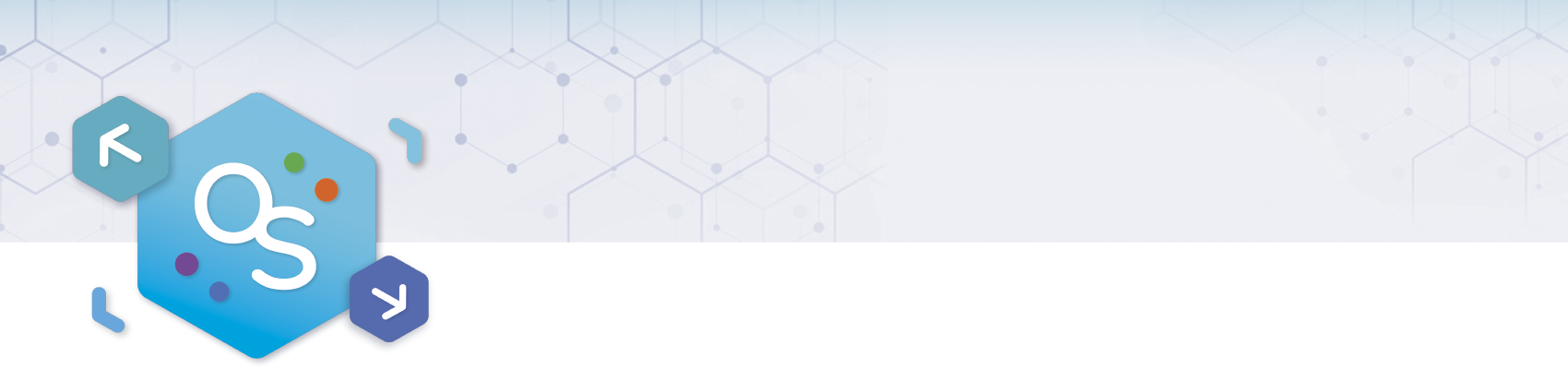 secondary IIWeek of May 25, 2020Table of ContentsThe Great Realisation	2Appendix: The Great Realisation	3#Mission FLS : Qu’est-ce qu’on mange?	6Modes of Representation	7Appendix A – Questions 1 & 2	9Appendix B – Answers to Questions 1 & 2	12The Many Degrees of Science	14Appendix A – The Many Degrees of Science	16Appendix B – Answer Key	18What’s the Dilemma?	20Urban and Rural Regions	21Appendix – Urban and Rural Regions	22Continuity and Change in History	26Continuity and Change in History	27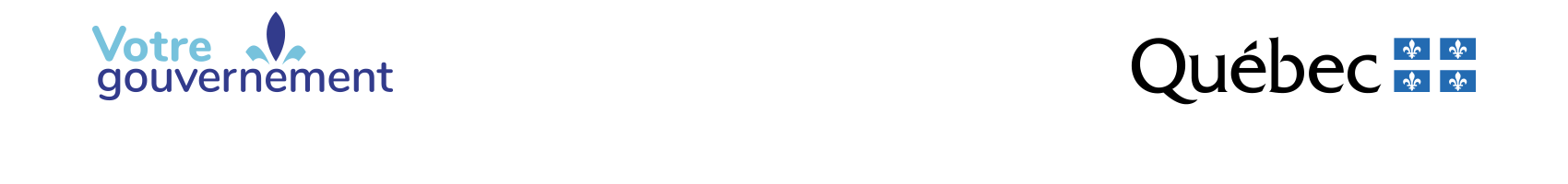 English Language ArtsThe Great RealisationInformation for studentsYou are going to look at two versions, video and print, of a poem entitled “The Great Realisation” by Tomos Roberts.Watch the video first. Scroll down until you find it: http://www.probablytomfoolery.com/Write down what you think the poem is about.Now read the print version of the poem, which you can find in the appendix. Reading the poem allows you to slow down so that you can pause and reflect. Make annotations on the text as you read.Write a short paragraph about you think is the poem’s main idea. The following questions may guide your thinking.Why do you think Tomos Roberts wrote the poem?Why do you think he chose to share it as a video?Did the video make the poem’s impact stronger? Why or why not?Did you have a preference?Materials requiredDevice with Internet accessPaper, writing and drawing materialsEnglish Language ArtsAppendix: The Great RealisationThe Great Realisationby Tomos Roberts“Tell me the one about the virus again, then I’ll go to bed.”“But, my boy, you’re growing weary, sleepy thoughts about your head.”“That one’s my favourite. Please, I promise, just once more.”“Okay, snuggle down, my boy, but I know you all too well.This story starts before then in a world I once would dwell.”It was a world of waste and wonder, of poverty and plenty,Back before we understood why hindsight’s 2020You see, the people came up with companies to trade across all landsBut they swelled and got much bigger than we ever could have plannedWe always had our wants, but now, it got so quickYou could have anything you dreamed of, in a day and with a clickWe noticed families had stopped talking, that’s not to say they never spokeBut the meaning must have melted and the work life balance brokeAnd the children’s eyes grew squarer and every toddler had a phoneThey filtered out the imperfections, but amidst the noise, they felt alone.And every day the skies grew thicker, ‘till you couldn’t see the stars,So, we flew in planes to find them, while down below we filled our cars.English Language ArtsWe drove around all day in circles, we’d forgotten how to runWe swopped the grass for tarmac, shrunk the parks ‘till there were noneWe filled the sea with plastic because our waste was never cappedUntil, each day when you went fishing, you’d pull them out already wrappedAnd while we drank and smoked and gambled, our leaders taught us whyIt’s best to not upset the lobbies, more convenient to dieBut then in 2020, a new virus came our way,The governments reacted and told us all to hide awayBut while we were all hidden, amidst the fear and all the while,The people dusted off their instincts, they remembered how to smileThey started clapping to say thank you and calling up their mumsAnd while the car keys gathered dust, they would look forward to their runsAnd with the skies less full of voyagers, the earth began to breatheAnd the beaches bore new wildlife that scuttled off into the seasSome people started dancing, some were singing, some were bakingWe’d grown so used to bad news, but some good news was in the makingAnd so, when we found the cure and were allowed to go outside,We all preferred the world we found to the one we’d left behindOld habits became extinct and they made way for the newAnd every simple act of kindness was now given its due.”“But why did it take us so long to bring the people back together?”English Language Arts“Well, sometimes you’ve got to get sick, my boy, before you start feeling better.Now, lie down and dream of tomorrow and all the things that we can doAnd, who knows, if you dream hard enough, maybe some of them will come trueWe now call it The Great Realisation and yes, since then, there have been manyBut that’s the story of how it started and why hindsight’s 2020.”French as a Second Language#Mission FLS : Qu’est-ce qu’on mange?Information for studentsCette activité t’aidera à accomplir la mission FLS suivante : « Je prépare et j’écris en français la liste d’épicerie avec mes parents ».Qu’est-ce qu’on mange? Une question que tes parents entendent probablement très souvent! Cette semaine, on t’invite à choisir avec tes parents des recettes et à écrire la liste d’épicerie en français.Voici comment tu peux le faire :Discute avec tes parents des repas que vous allez manger cette semaine.Trouve des recettes et lis la liste les ingrédients.Vérifie si tu as les ingrédients ou non chez toi.Écris la liste des ingrédients que tes parents devront acheter à l’épicerie.Ajoute une petite douceur, une surprise.Pour aller plus loinAs-tu appris un nouveau mot lié aux aliments? Partage-le sur #MissionFLS.Materials requiredFeuille de papier ou application en ligne telle que Google KeepMissions FLSMathematicsModes of RepresentationInformation for studentsTo move forward in mathematics, you need to be able to use different mathematical representations to represent a situation. By using stories, tables of values, algebraic equations and graphs to create different representations of real-life situations, you develop a more complete understanding of the relationship between these representations.InstructionsExamine the situation presented in Appendix A, Question #1. You will notice that the situation is presented as a story. Use this information to create these other representations: a table of values, an algebraic equation and a graph.What connections can you make? Is some information easier to find in some representations than in others?Think about the meaning of the initial value in the situation, and discuss this with someone if possible. How is it represented in the story, the graph, the table of values and the equation?  Think about the meaning of the rate of change, and discuss this with someone if possible. How is it represented in the story, the graph, the table of values and the equation? Extension: Try Question #2. In this challenge, you are given an equation and asked to come up with a corresponding story, table of values and graph. Using the blank template found in Appendix A, you can also create your own problem complete with a story, equation, table of values and graph.Materials requiredWriting toolsCalculator, rulerAppendix A and BMathematicsAppendix A – Questions 1 & 2Information for studentsHere are questions 1 and 2. There is also a blank template if you want to create your own question to challenge a peer. You can print these pages or do the work on a piece of paper.Question 1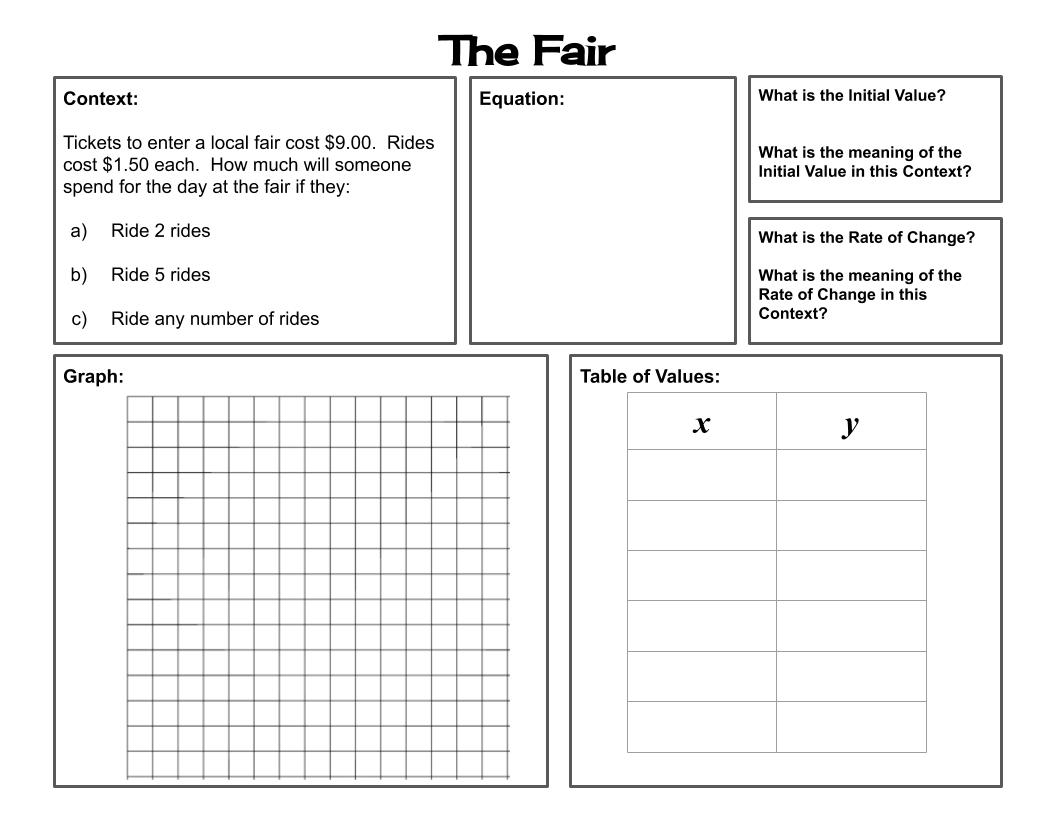 MathematicsQuestion 2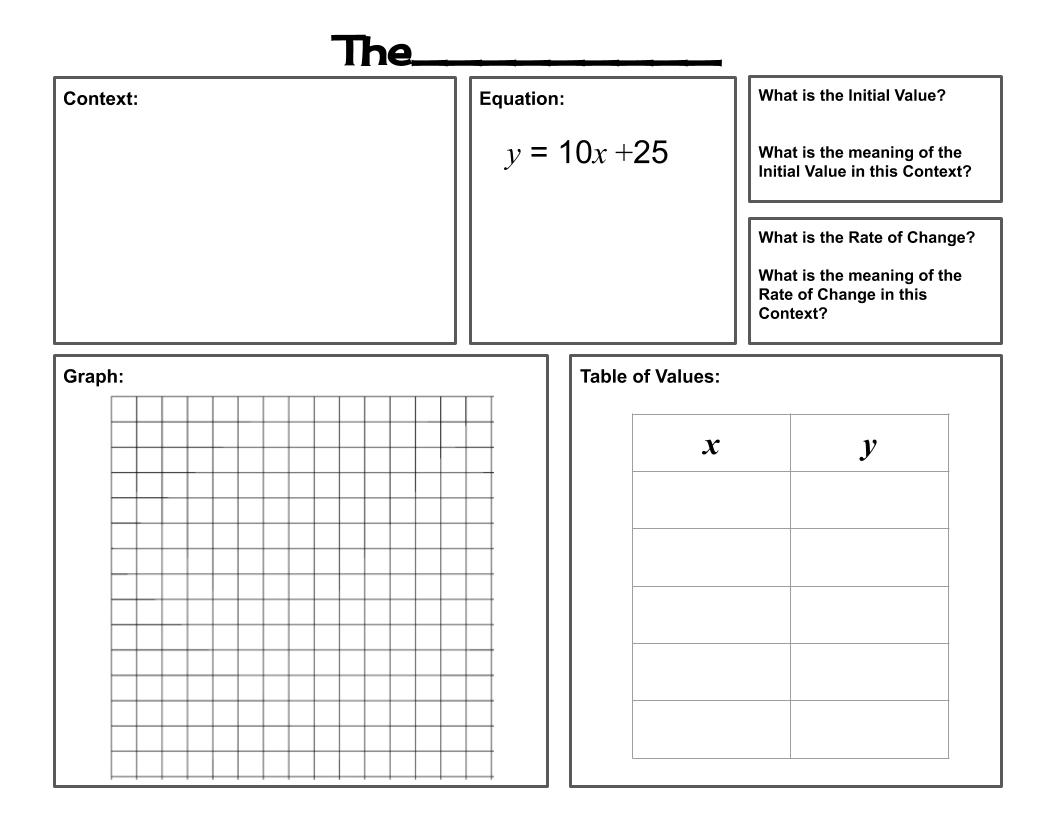 MathematicsBlank Template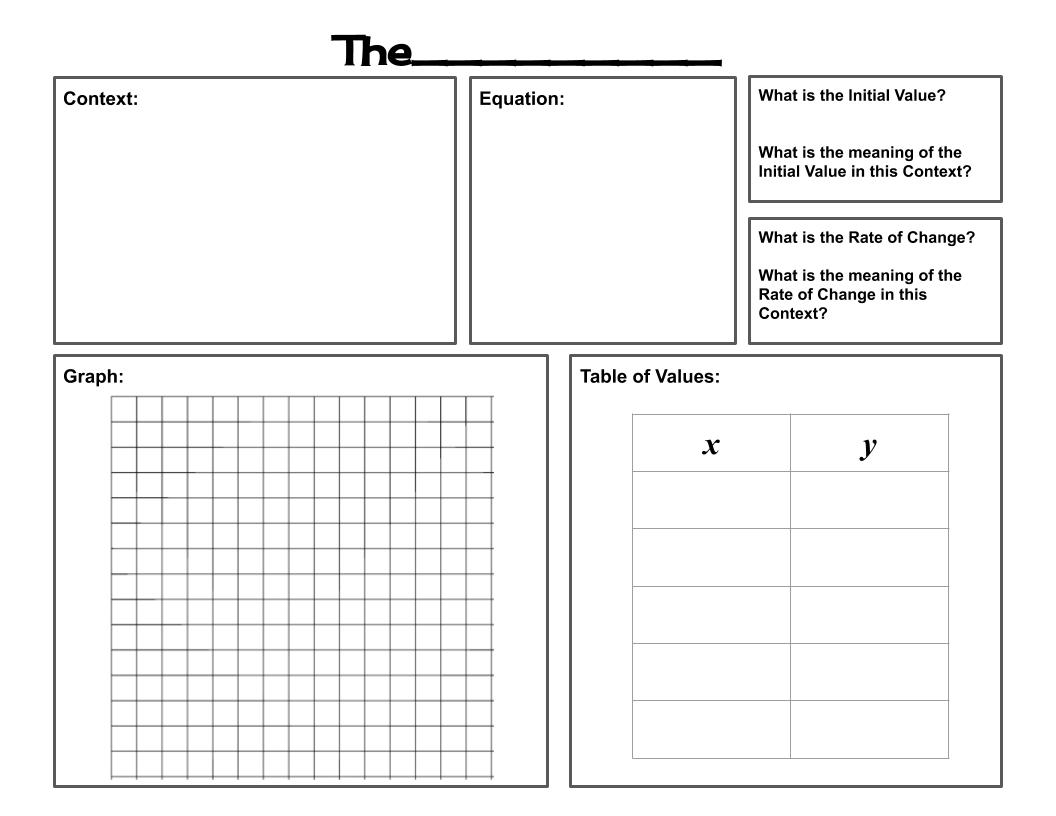 MathematicsAppendix B – Answers to Questions 1 & 2Question 1: Possible Answer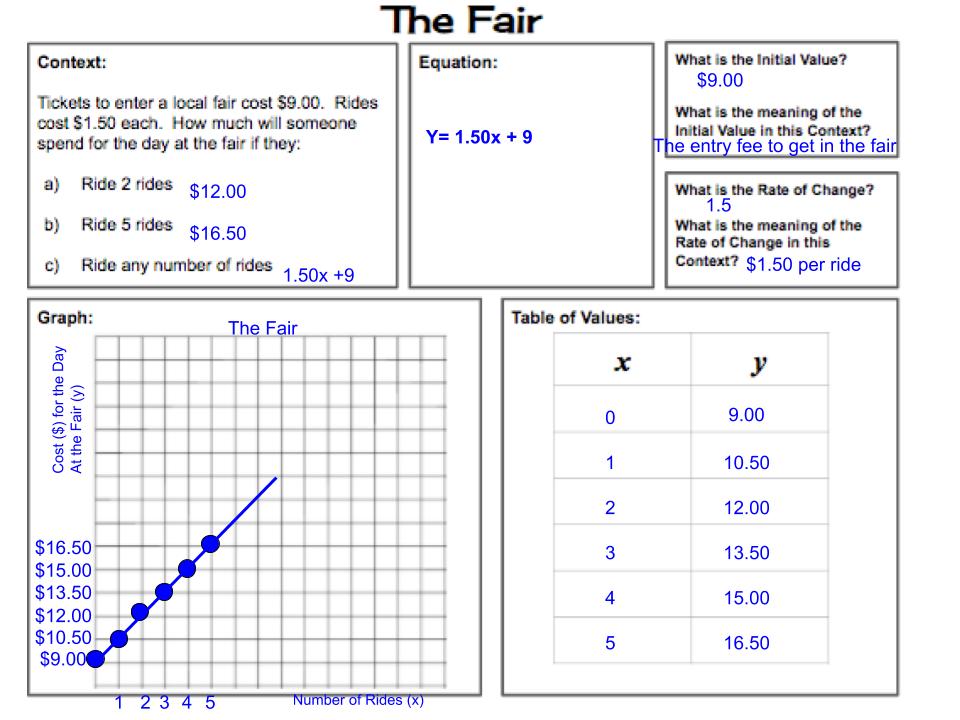 MathematicsQuestion 2: Possible Answer. The story will vary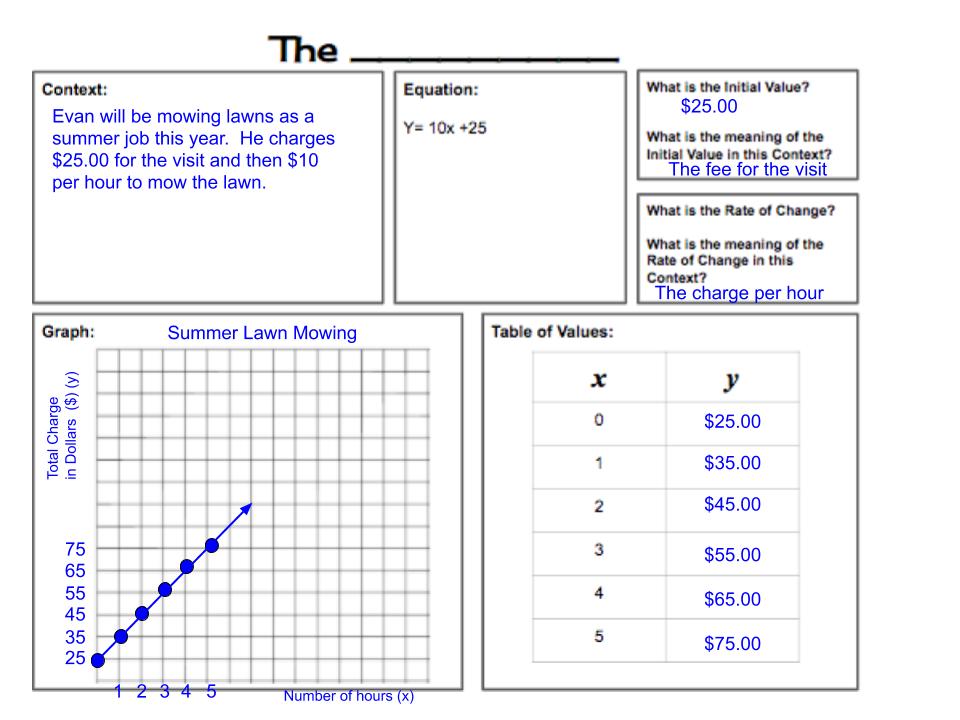 Science and TechnologyThe Many Degrees of ScienceInformation for studentsLiquid-filled thermometers have been used for centuries to measure temperature. Different liquids can fill the reservoir of a thermometer. But how do thermometers work?This week, we will make a simple thermometer using rubbing alcohol, water, and some household items, and explore how thermometers work.Instructions on how to build your thermometer as well as some extension questions can be found in Appendix A.Materials required1 plastic water bottle (empty)1 clear plastic strawModelling clay (e.g. plasticine, playdough or fun-tak)RulerMarker (waterproof is preferable)Heat-resistant mittsKettle (or pot) to heat water (you may also use a microwave)WaterIce cubesRubbing alcoholFood colouring (any colour)Science and TechnologyScience & TechnologyAppendix A – The Many Degrees of SciencePart A: Building a Water-bottle ThermometerMeasure out equal portions (approximately 45 mL each or a little less than a ¼ cup) of water and rubbing alcohol. Fill the water bottle ¼ of the way up. Make sure to put the cap back on the bottle of rubbing alcohol after use.Add a few drops of food colouring to the solution in the water bottle. Swirl the liquids in the bottle to mix them well. What does the addition of food colouring enable you to do?Using a ruler and waterproof marker, make small marks on the straw at ½ cm intervals.Insert the straw into the water bottle. It must not touch the bottom of the bottle.Seal the top of the bottle with the modelling clay so that it is airtight. Make sure the straw is securely in placeMake sure that the end of the straw in the bottle is immersed in the solution, but does not touch the bottom of the bottle.Do not seal the opening of the straw.Mark the level of the liquid on the straw. What does this “mark” indicate?Now, we are ready to test the water-bottle thermometer.Using a kettle, heat 2 cups of water. Pour warm water into a pitcher that is large enough to hold your water-bottle thermometer. Be careful when handling the hot pitcher. Use heat-resistant mitts to work safely.Predict what will happen to the fluid inside the straw.Place the water-bottle thermometer into the pitcher. Wait approximately 20 seconds. Observe. Using scientific concepts and terms, explain what happened.Add 2 cups of cold water and 3 or 4 ice cubes to another pitcher. Let it rest 3 – 4 minutes.Predict what will happen to the fluid inside the straw.Place the water-bottle thermometer into the pitcher. Wait approximately 20 seconds. Observe. Using scientific concepts and terms, explain what happened.Science & TechnologyPart B: Building a Water-bottle ThermometerExtension Activities/QuestionsHow would you go about “scaling” a thermometer? (Hint: Characteristic properties)Take your thermometer on a tour of your home or yard. Remember to give the thermometer time to respond to each new environment. How did you collect your data? Did you use a data table? Graph?Which areas are warmer? Which areas are the coolest?How could you get a more accurate reading?Science & TechnologyAppendix B – Answer KeyAnswers to This Week’s ActivityPart A – Building a Water-bottle ThermometerScience & TechnologyPart B – Extension Activities/QuestionsEthics and Religious CultureWhat’s the Dilemma?Information for studentsWe see ethical dilemmas in movies and in everyday life: taking credit for someone else’s work, buying something and selling it for more, telling someone to do one thing and doing the opposite yourself, and many others.Think of an ethical dilemma you have heard or seen.Use the graphic organizer from Brain Pop to find a solution to the dilemma.Materials requiredDevice with Internet accessPrinter (if available)Paper Writing toolGeographyUrban and Rural RegionsInformation for studentsGeography is not just about maps. It is also about exploring the differences between rural and urban areas and the resources and industries that can be found there. Try to take note of the similarities and differences between regions as you do this task.InstructionsLook at the map provided in the Appendix and think about the different regions and locations.Read the description of urban and regional territories in the “Types of territories” document in the Appendix. Choose ONE of the locations from the map and think about some of the concepts you’ve discussed in class, such as industries, tourism, sources of energy, natural resources and transportation. In the chart, give an example that relates to your chosen location for each of the concepts mentioned above. An example has been provided to help you organize your ideas. Read the information on your chosen location in the Appendix to help you complete the chart, or do some research on your own.Materials requiredUseful resources, depending on personal preferences and availability:Device with Internet access Writing materials (paper, pencil, etc.)GeographyAppendix – Urban and Rural Regions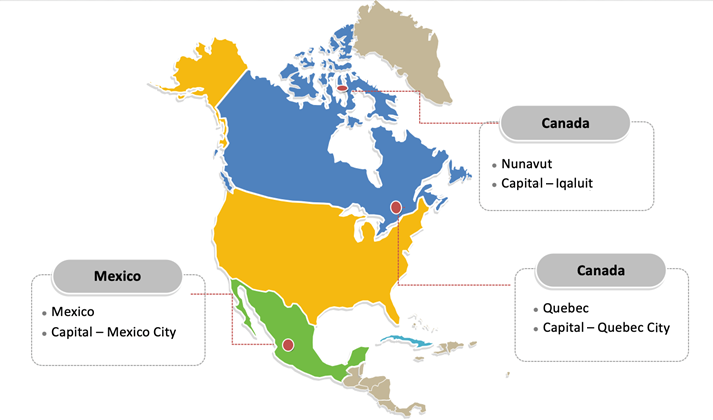 Geography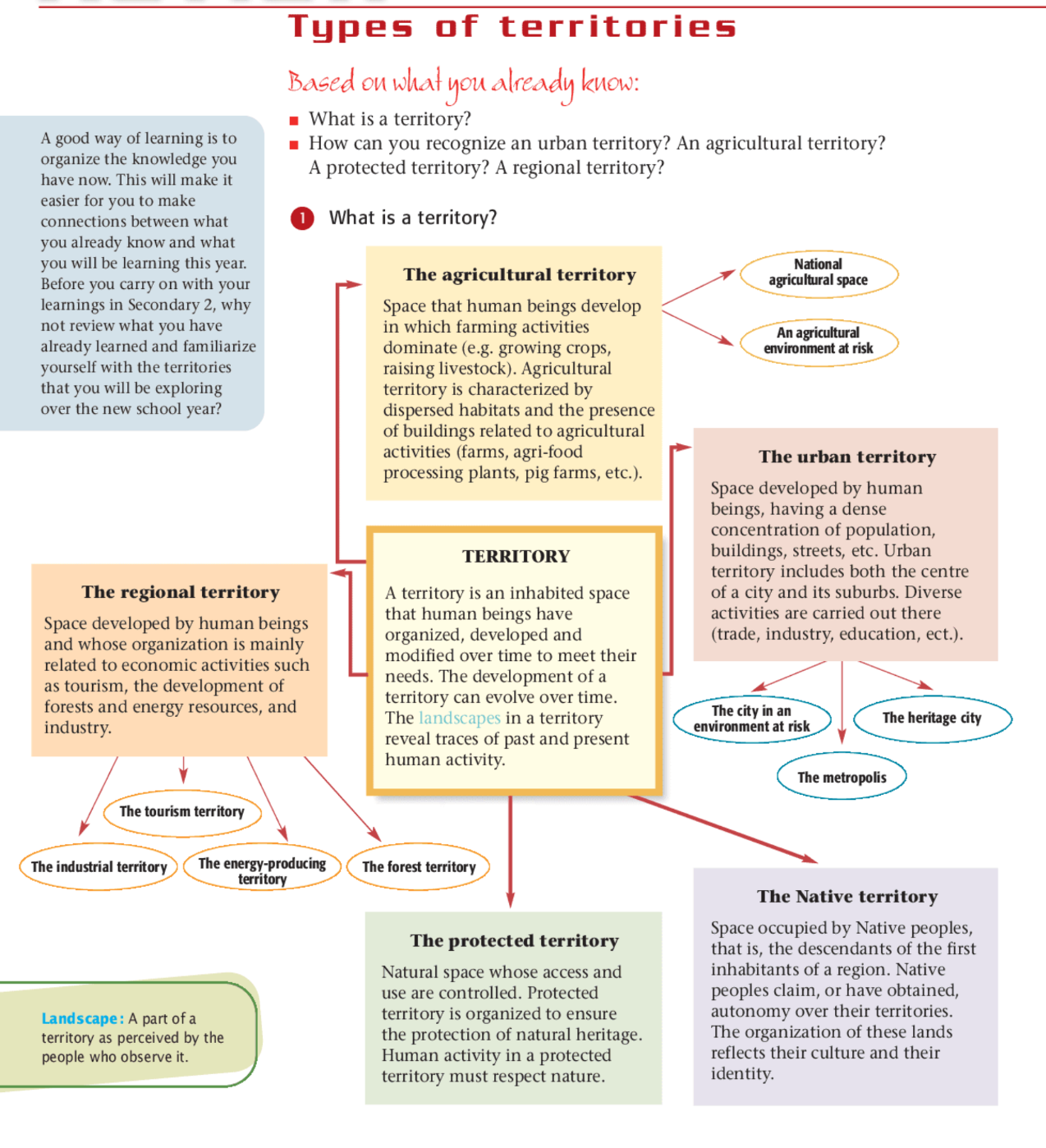 Source: Nathalie Boudrias, Danielle Marcheterre, and Mélanie Langlais, Issues and Territories, Geography, Secondary Cycle One (Montréal: Chenelière Éducation, 2006), Textbook B, 10.GeographyGeographyThe following information is from the textbook Issues and Territories and other sources.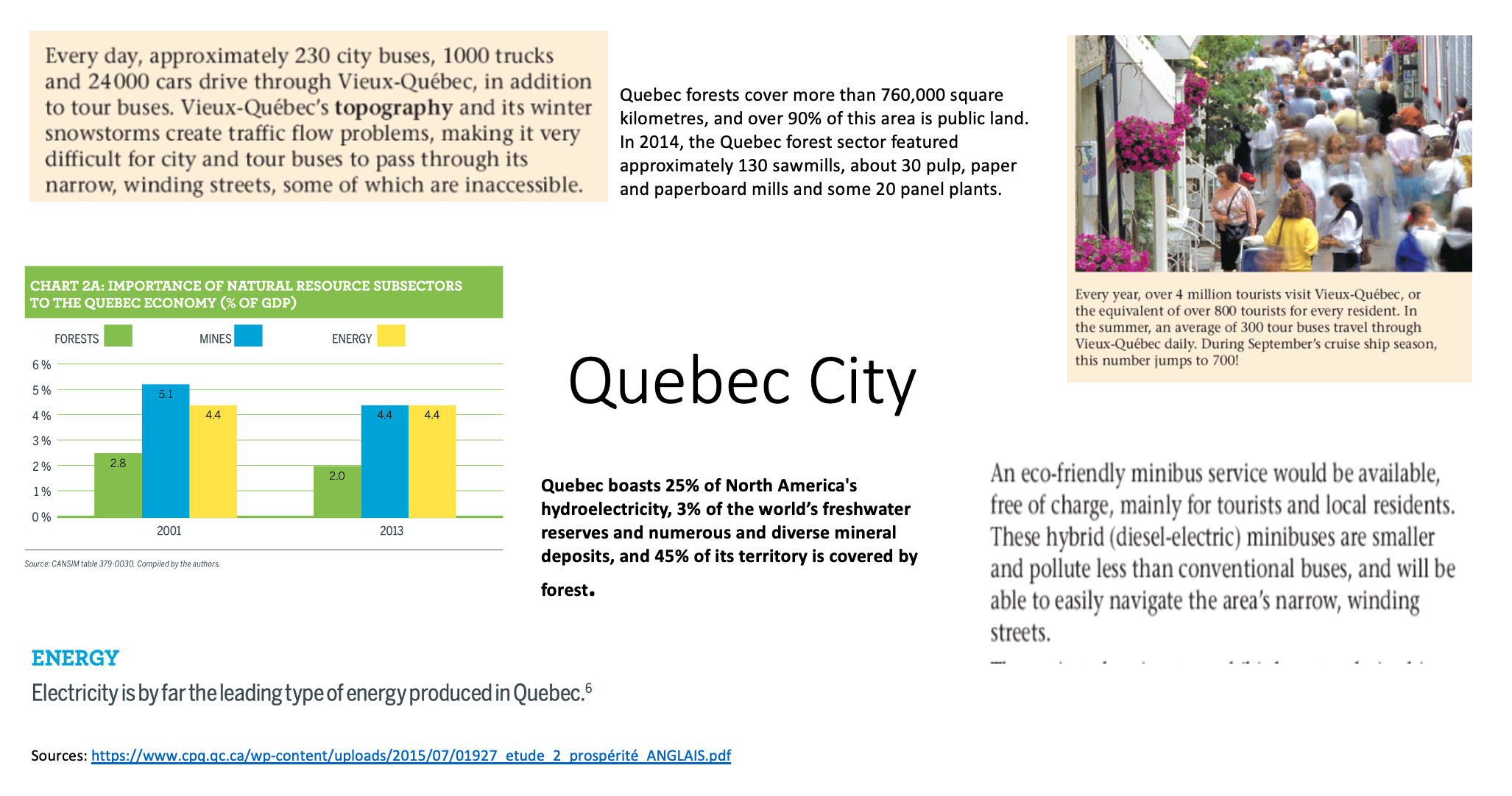 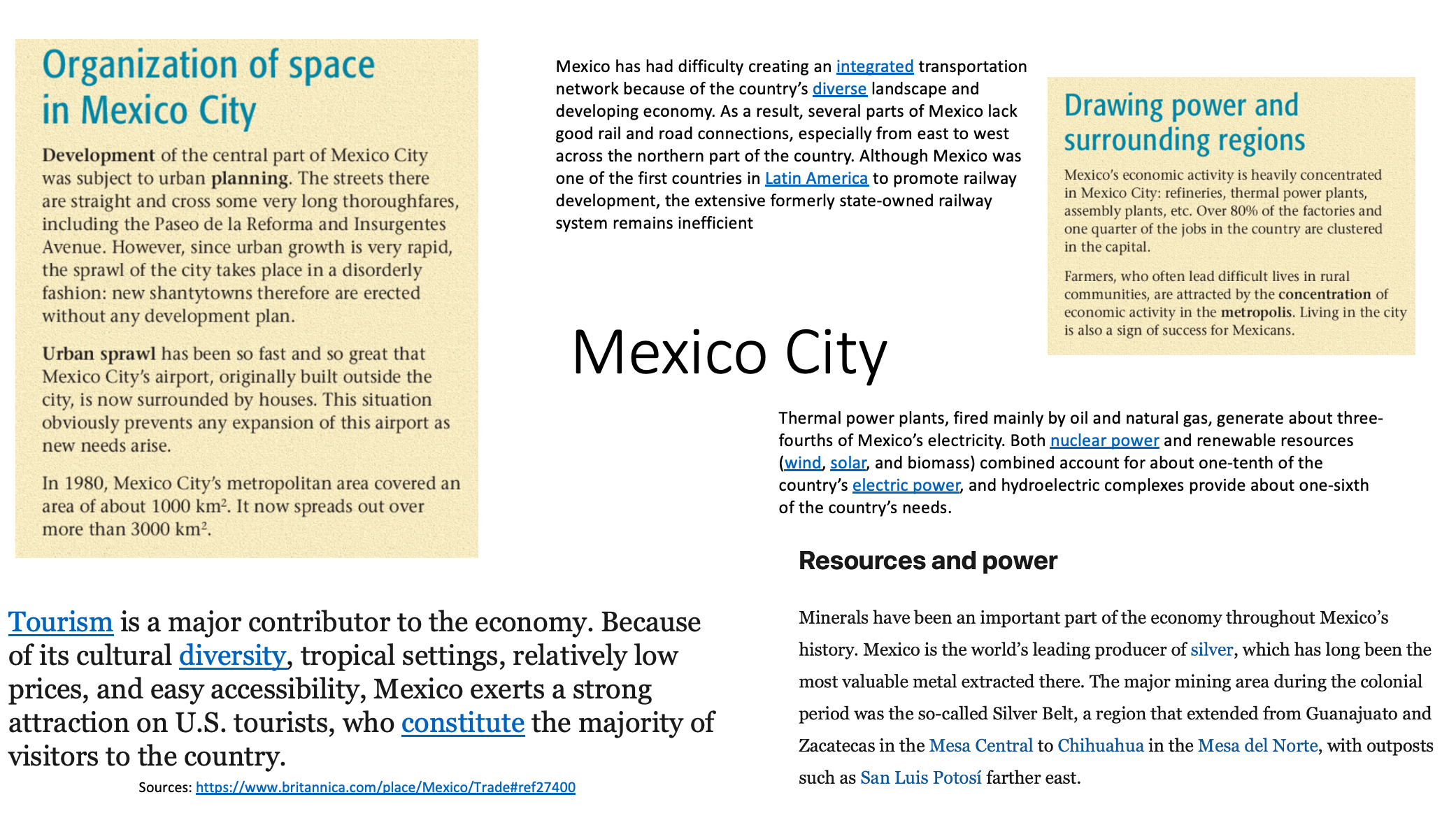 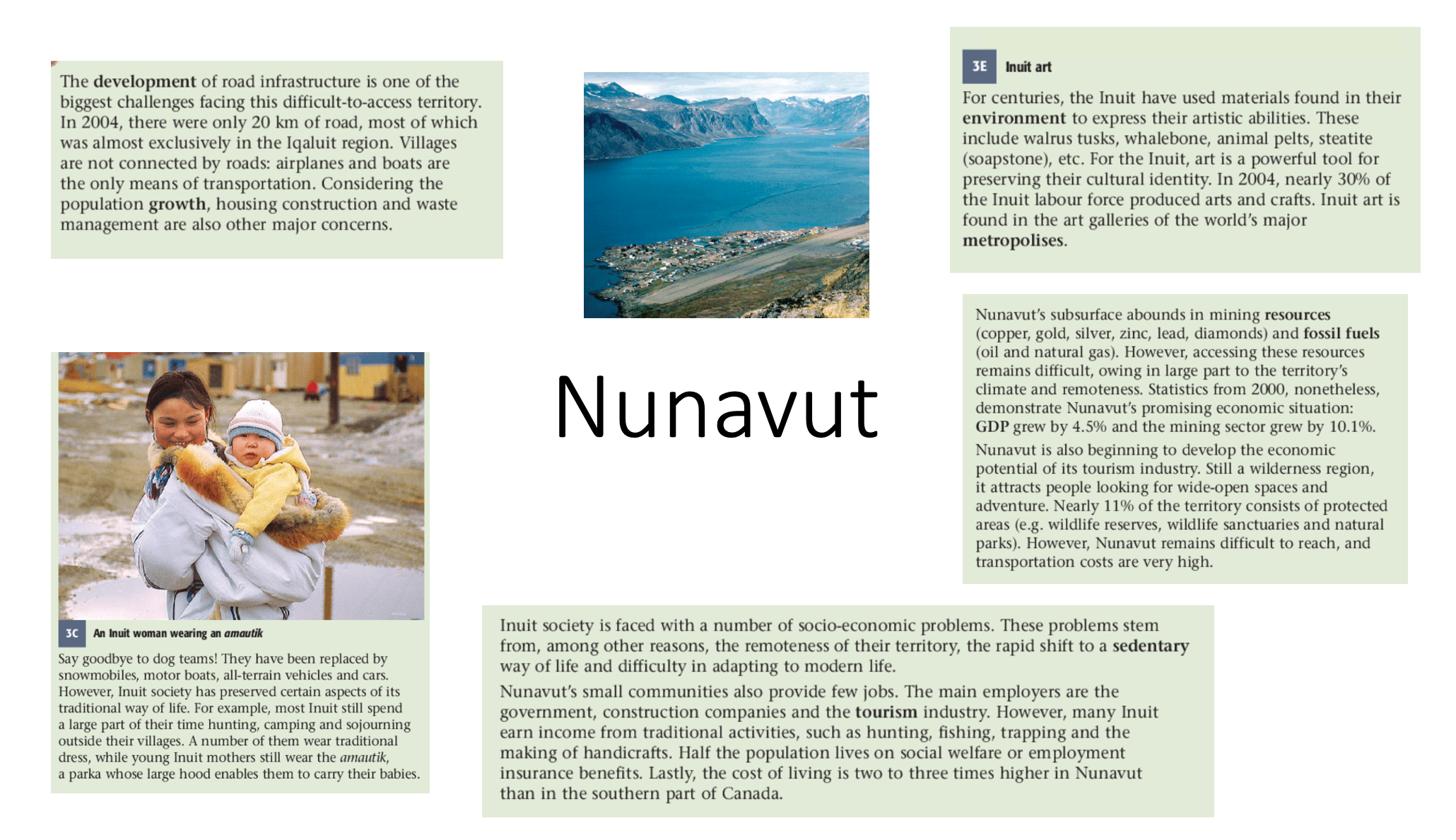 History and CitizenshipContinuity and Change in History Information for studentsAn important skill to develop in History class is the ability to make comparisons between the past and the present. It is important to be able to recognize what has remained the same, or continued, and what has changed (continuity and change). In this task, you will look at elements of continuity and change.InstructionsRead the excerpts in the Appendix and determine what elements still remain in today’s society and what elements have changed. You can also use your textbook From Yesterday to Tomorrow (pages 160-165).A chart has been provided to help you to organize your ideas and to think about various elements and concepts such as laws, industries, individual rights and transportation.Materials requiredUseful resources, depending on personal preferences and availability:Device with Internet accessWriting materials (paper, pencil, etc.)TextbookHistory and CitizenshipContinuity and Change in History Information for studentsChart to help you organize your ideas:History and Citizenship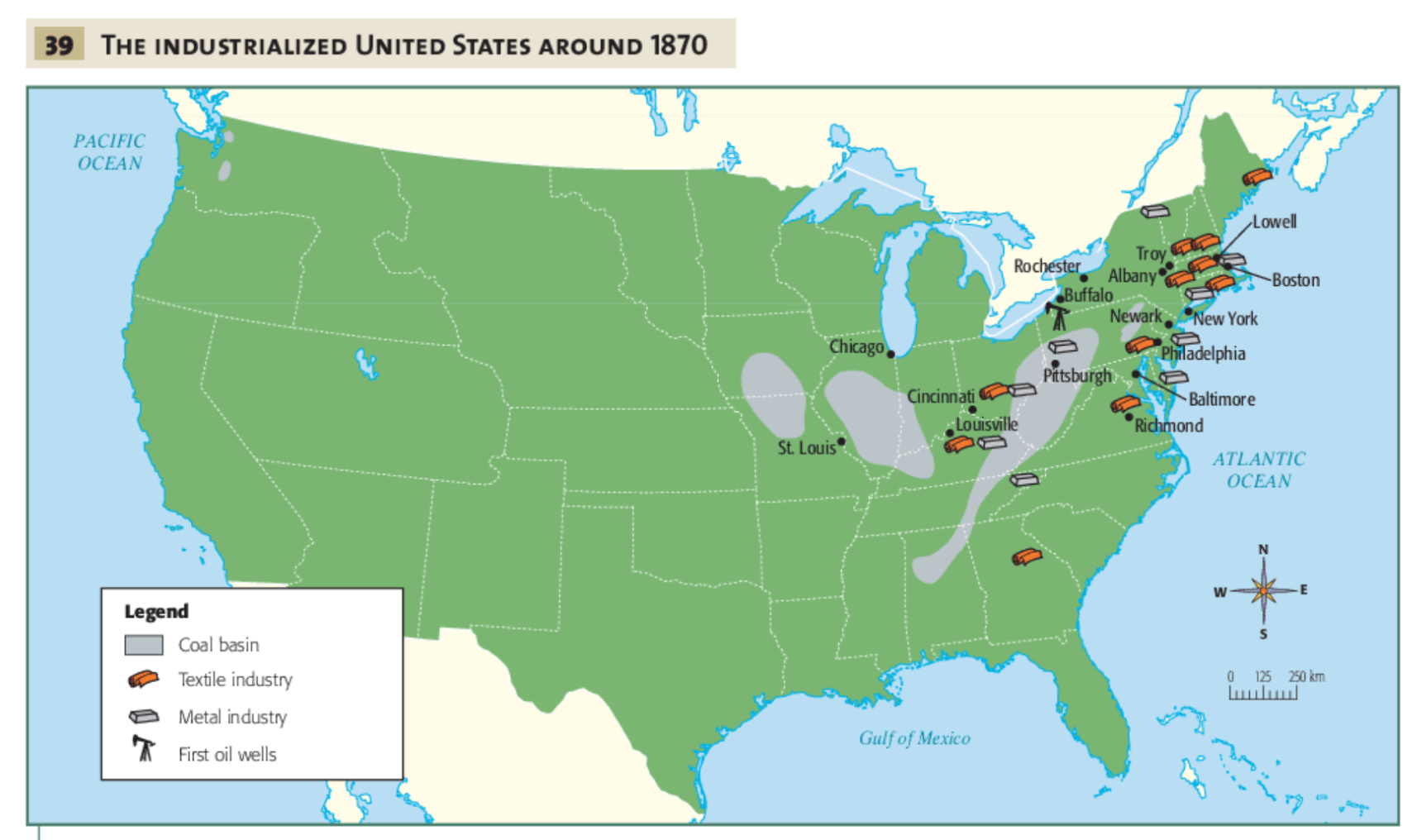 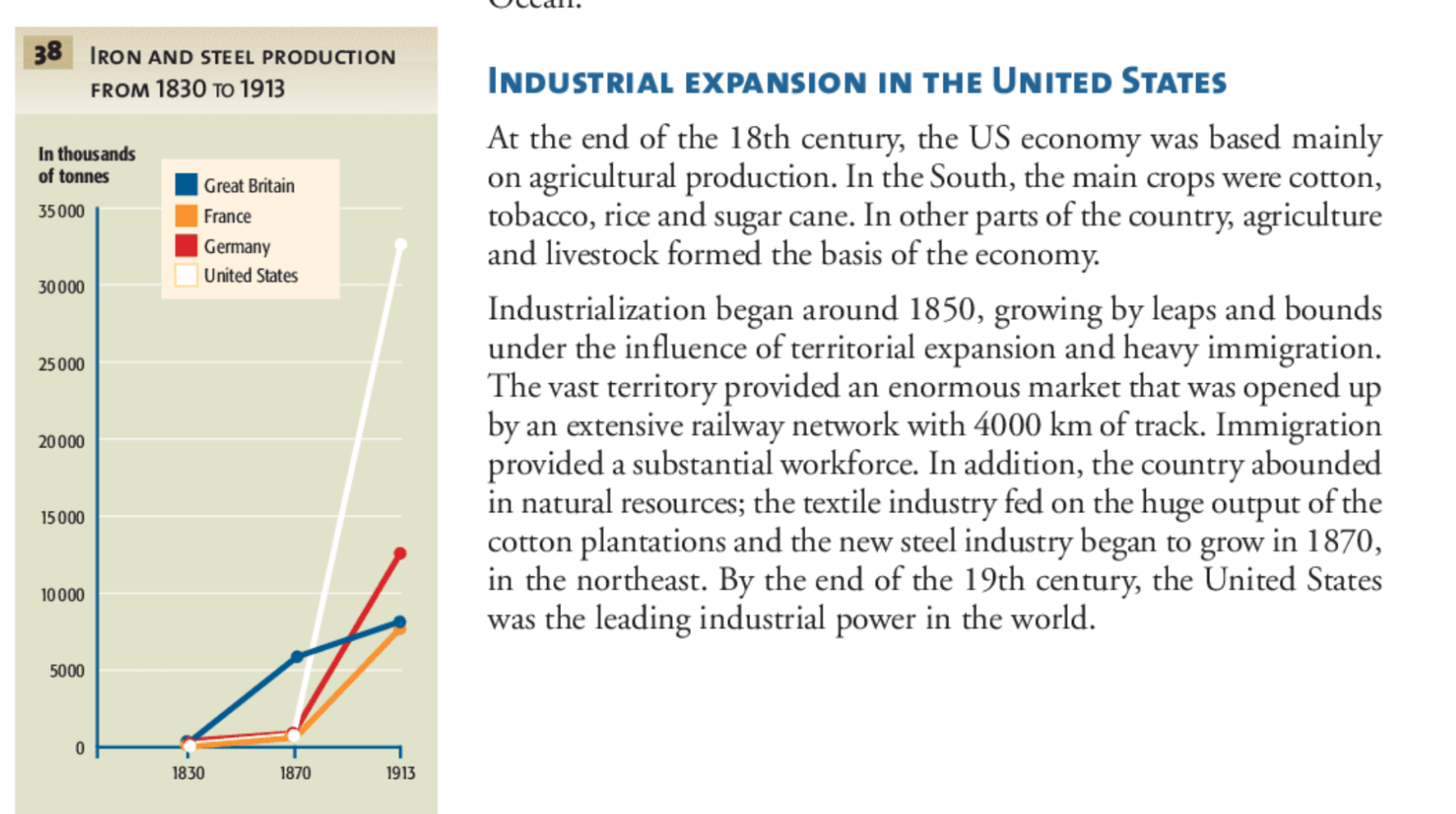 History and Citizenship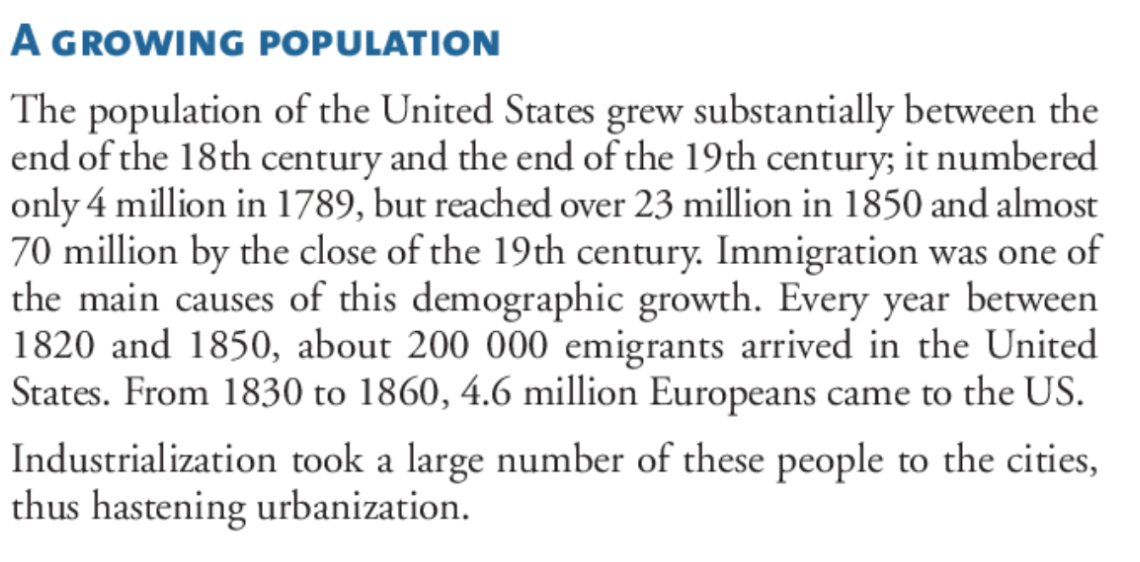 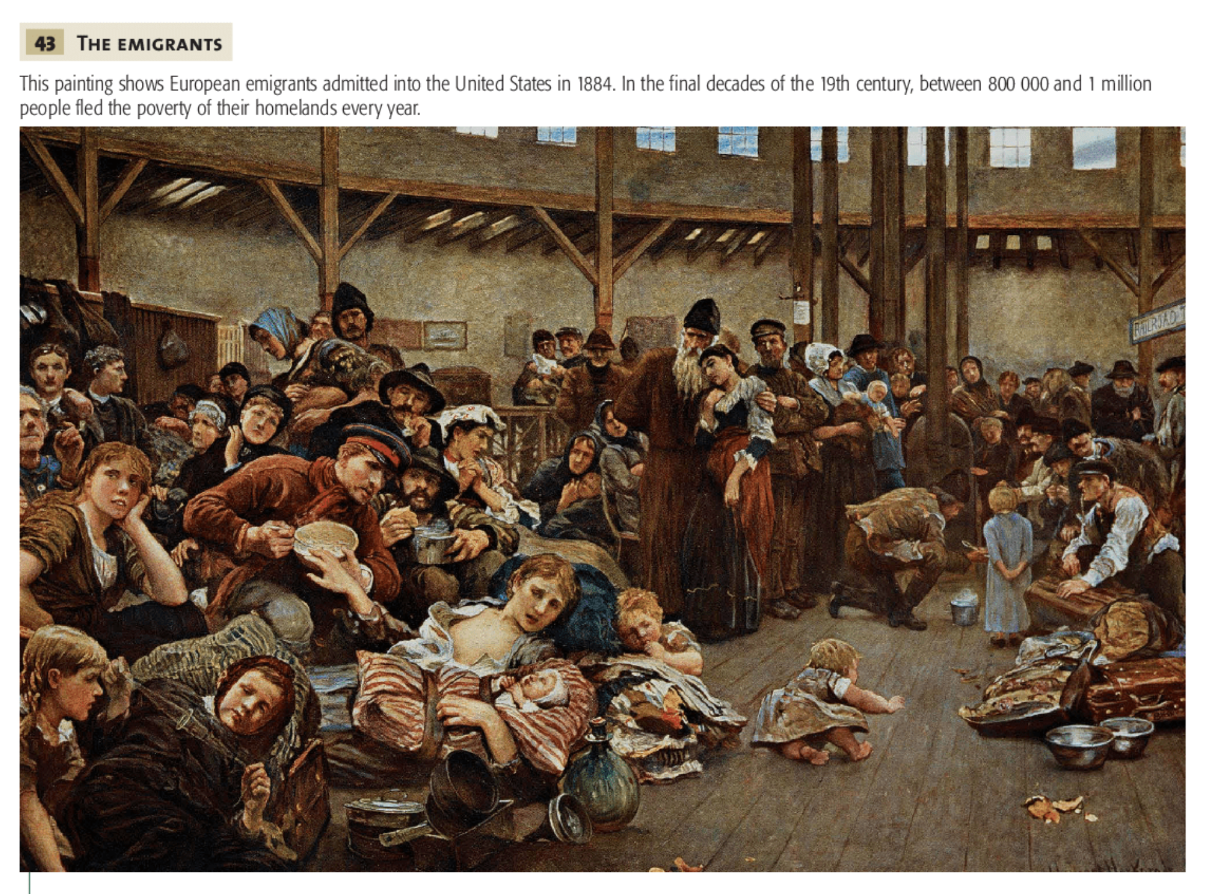 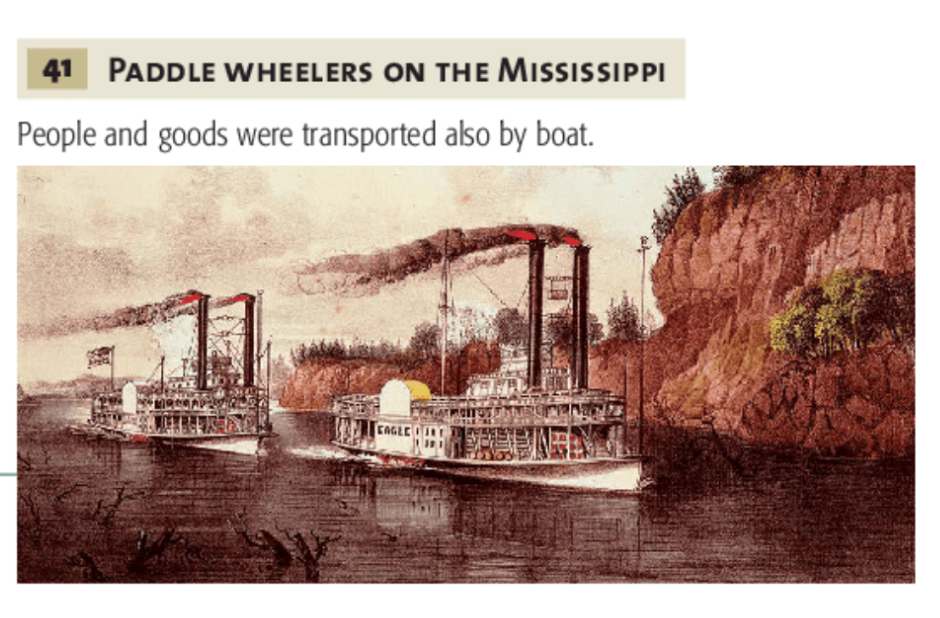 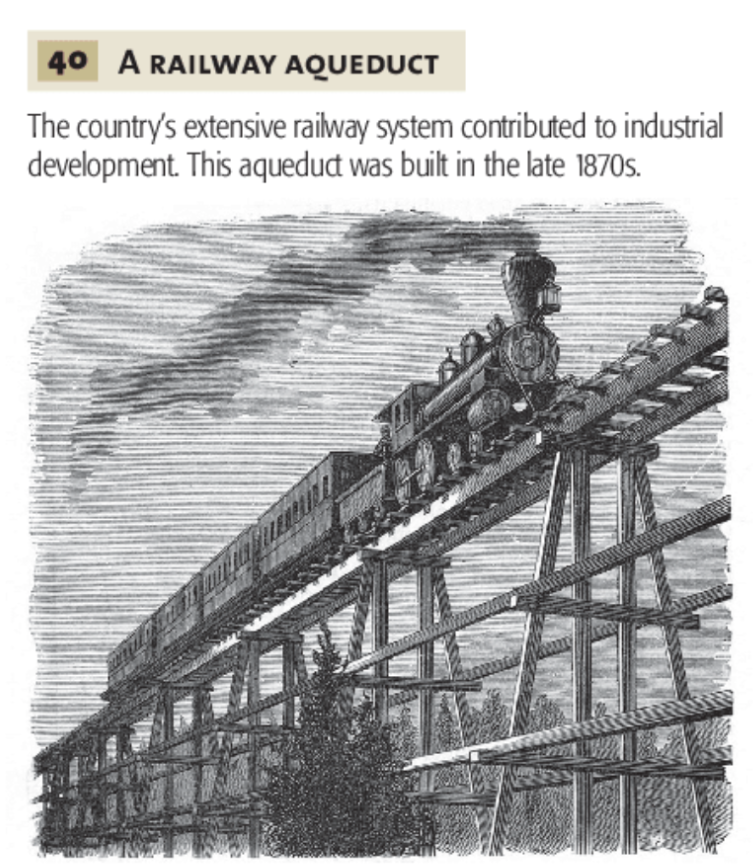 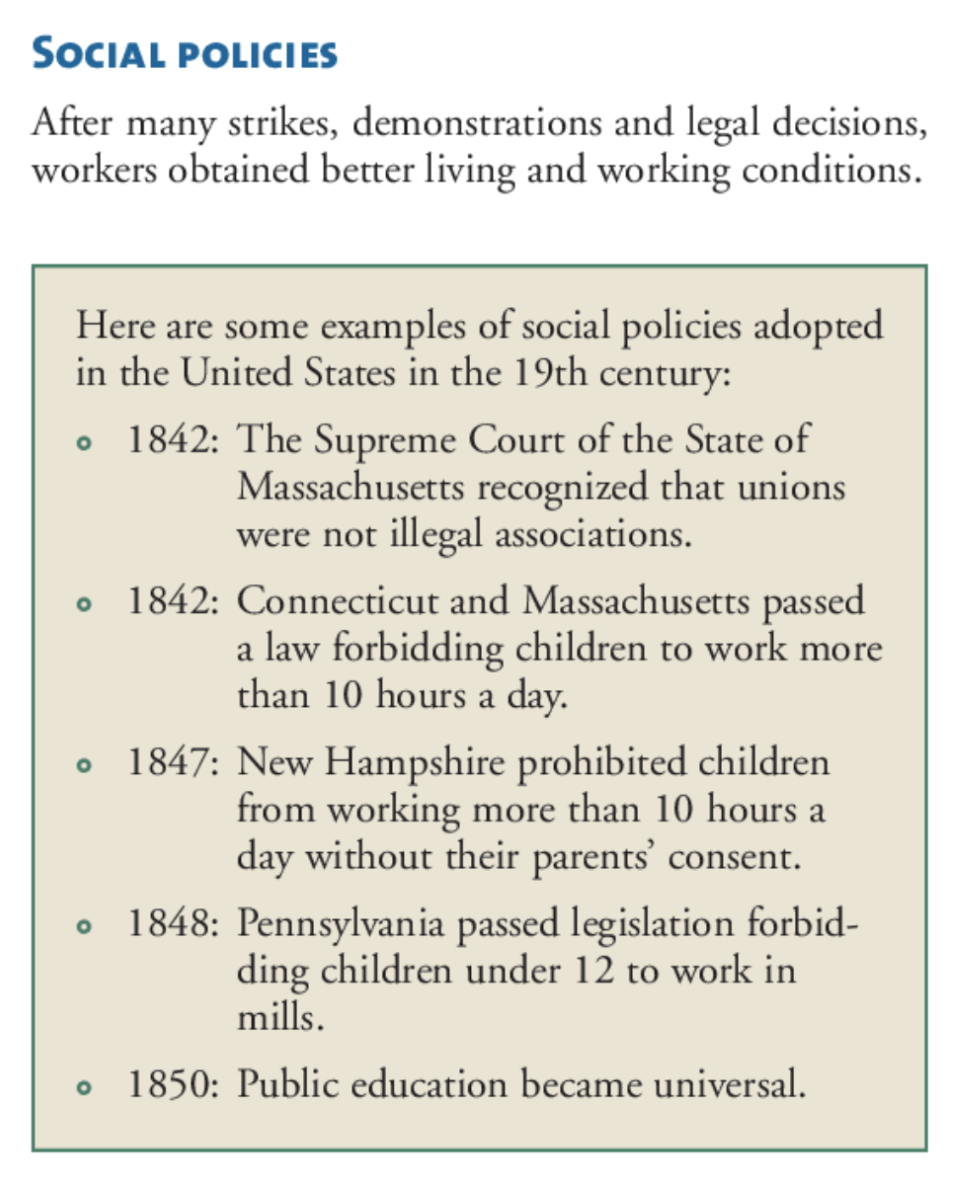 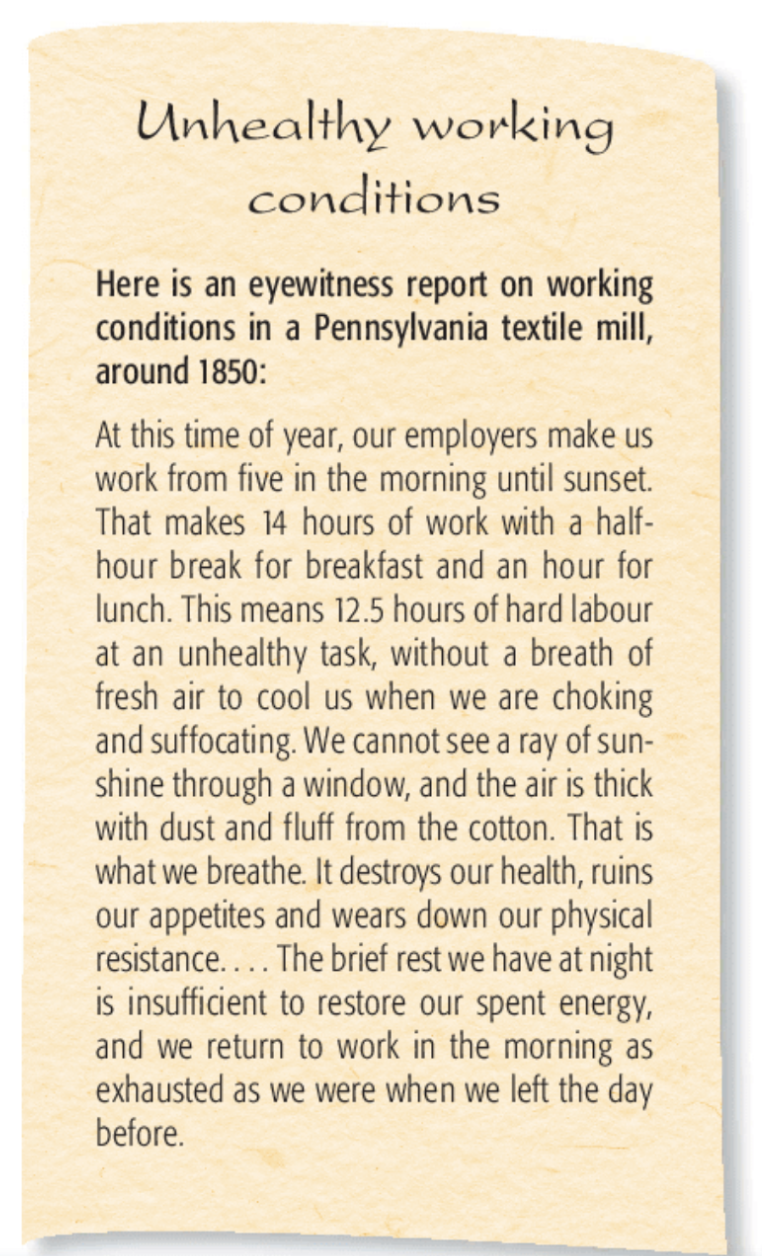 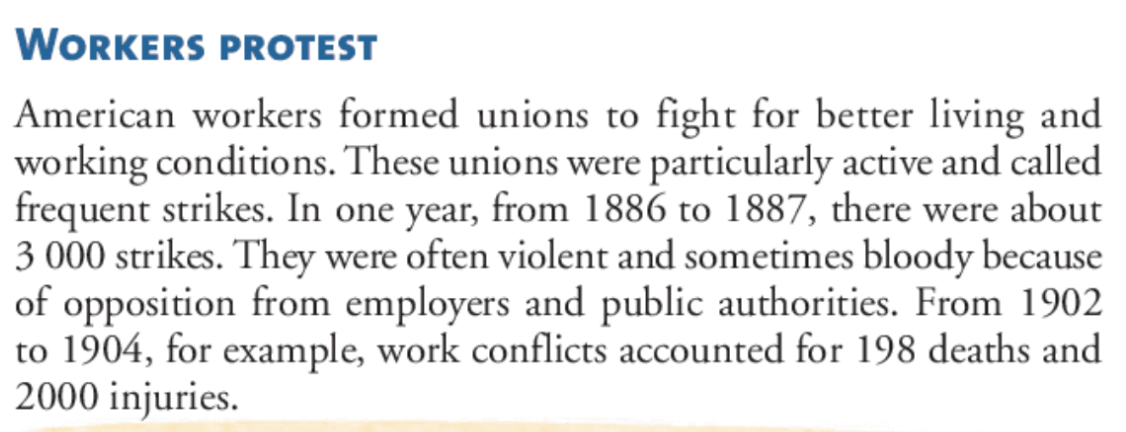 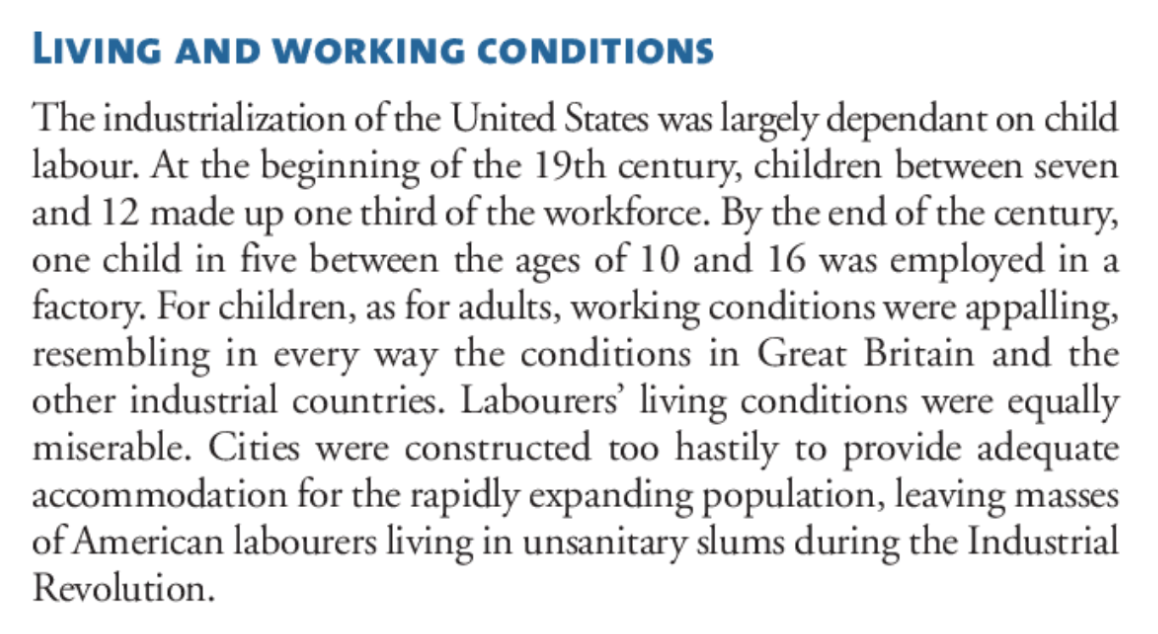 Information for parentsParents should: share your own reactions to the print and video versiondiscuss with your child why you think this video has gone viralInformation for parentsChildren should:learn vocabulary related to food in Frenchwrite a shopping list in FrenchParents could:write a shopping list in French with their childrenInformation for parentsAbout the activityChildren could:complete one or both of the questions in Appendix A.make a note of any questions, challenges and successes they might want to discuss with their parents or teachers.create their own problem with the four different representations. They could discuss it with their teacher or a peer to get feedback.if they wish, students can use the interactive site Desmos at https://www.desmos.com/calculator to check their solutions.Parents should:help their child organize the necessary materials, if needed.read the instructions together with their child and, if needed, help them create the different representations. encourage their child to discuss the representations they found easiest or hardest to complete.encourage them to seek help or feedback from their teacher or their peers for any representations they found difficult to create.discuss the problems together with their child and/or ask their child to describe how they determined the answers to the questions. A possible answer is found in Appendix B.Information for parentsAbout the activityChildren should:work in a well-ventilated room and remember to put the cap back on the bottle of rubbing alcohol when it is not being useduse heat-resistant mittsdispose of the solution in the thermometer by pouring it down the sink while using plenty of running water to flush any remaining alcohol out of the drain pipeParents could:go over the safety rules with their children before they start the activityreview the examples of appropriate answers found in Appendix B with their childrenInformation for parentsAbout the activityStudents could:Ask you what an ethical dilemma isNeed help finding solutionsWork independentlyParents should:Discuss ethical dilemmasHelp the student understand how a solution could be possibleGive real-life examplesInformation for parentsstudents could:research different regions that interest them and compare the differences and similaritiesParents should:help their child think about how natural resources are often linked to industries and the differences and similarities between regionsConceptsCavendish, PEI (example)(Your chosen location)Urban or ruralRuralAgricultural or industrialAgricultural – potato farming Transportation networksRoads, bridges, buses, boatsIndustriesTourism, potato farming, fisheriesSources of energy Wind energy and solar powerNatural resourcesRich soil for agriculture, forestry, fisheriesInformation for parentsStudents could:choose any time or place in history to compare and identify elements of continuity and changeParents should:help their child recognize elements that still remain in today’s societyElements and conceptsContinues todayWhat has changedLaws IndustriesIndividual rightsTransportation